 БЛАГОВЕЩЕНСКАЯ ГОРОДСКАЯ ДУМА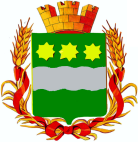 Амурской области(шестой созыв)РЕШЕНИЕ27.11.2014                                                                                                     № 4/36г. БлаговещенскЗаслушав отчет контрольно-счетной палаты города Благовещенска о результатах проверки целевого использования бюджетных средств на оплату работ, предусмотренных муниципальным контрактом от 06.09.2013 № 219, в муниципальном казенном предприятии города Благовещенска «Дорожно-эксплуатационное управление», представленный председателем контрольно-счетной палаты города Благовещенска Махровым О.В., учитывая заключение комитета Благовещенской городской Думы по вопросам экономики, собственности и жилищно-коммунального хозяйства, Благовещенская городская Думарешила:Принять прилагаемый отчет контрольно-счетной палаты города Благовещенска о результатах проверки целевого использования бюджетных средств на оплату работ, предусмотренных муниципальным контрактом от 06.09.2013 № 219, в муниципальном казенном предприятии города Благовещенска «Дорожно-эксплуатационное управление» к сведению.Настоящее решение вступает в силу со дня его подписания. Контроль за исполнением настоящего решения возложить на комитет Благовещенской городской Думы по вопросам экономики, собственности и жилищно-коммунального хозяйства (А.В. Сакания).Председатель Благовещенской             городской Думы                                                     		     В.А. Кобелев